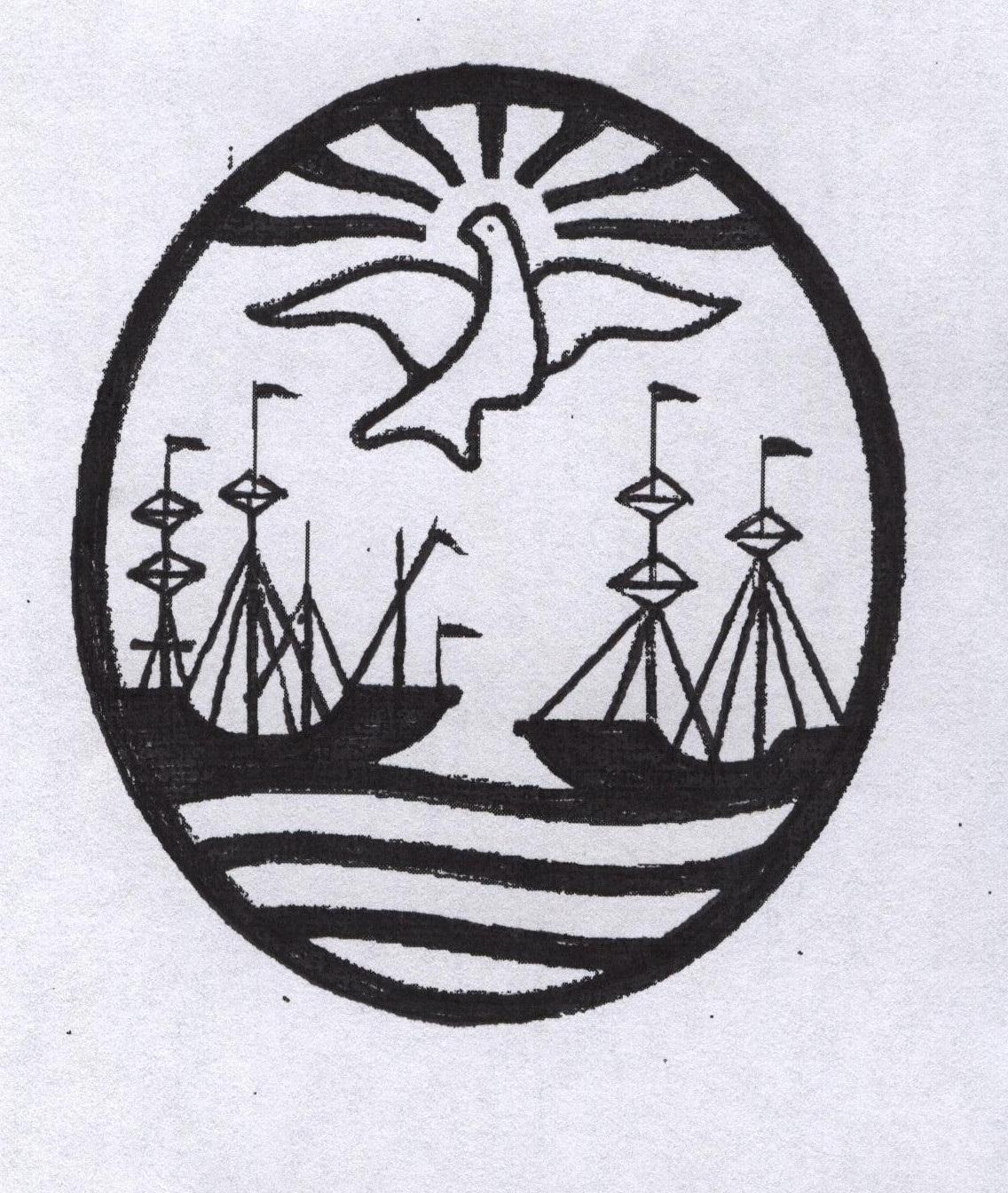 GOBIERNO DE LA CIUDAD DE BUENOS AIRESM I N I S T E R I O  D E  E D U C A C I Ó NAGENCIA DE APRENDIZAJE A LO LARGO DE LA VIDAInstituto de Formación Técnica Superior Nº 11  CONSTANCIA DE INSCRIPCIÓNPor la presente se deja constancia que........................................................................  DNI/LC/LE N°.................................  se encuentra inscripta/o en la carrera TECNICATURA SUPERIOR EN DESARROLLO DE SOFTWARE, que se dicta en este establecimiento  de lunes a viernes de 18 a 22 horas.------Se extiende la presente a los ........ días del mes de .................................... de 2022, a pedido del  interesado/a, para ser presentada ante:............................................................................................................................... Se deja constancia que …………………………………………….. DNI: …………… es alumno de primer año de nuestro establecimiento, pero para obtener la regularidad es necesario aprobar al menos una materia.-